OBIECTIVUL:  CONTRACT VJ-CL04,,Extinderea şi reabilitarea reţelelor de alimentare cu apă si de canalizare în municipiul Petrosani”OBIECTIVUL:  CONTRACT VJ-CL04,,Extinderea şi reabilitarea reţelelor de alimentare cu apă si de canalizare în municipiul Petrosani”Canalizare Petrosani – Str. 1 DecembrieCanalizare Petrosani – Str. 1 Decembrie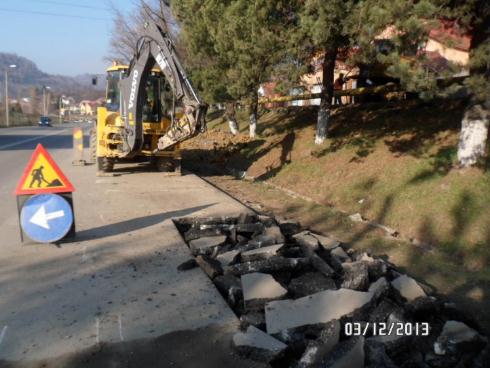 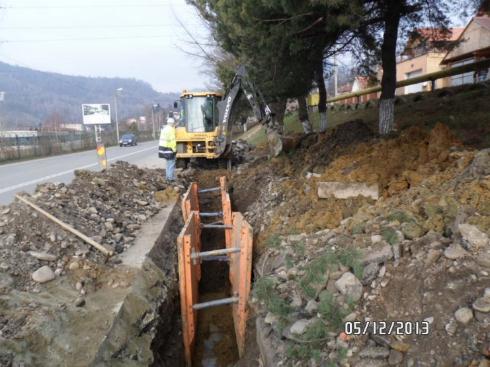 Canalizare Petrosani – Str. 1 MaiCanalizare Petrosani – Str. 1 Mai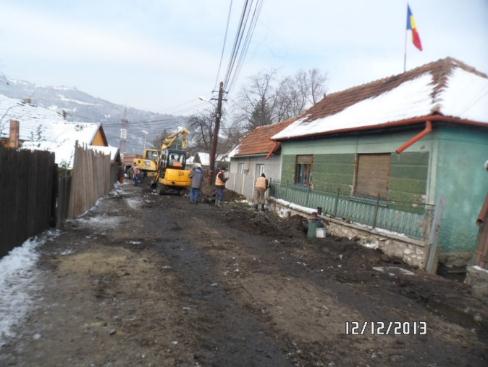 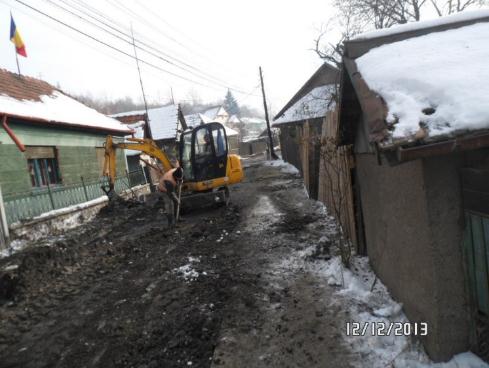 Canalizare Petrosani – Str. SalatrucCanalizare Petrosani – Str. Salatruc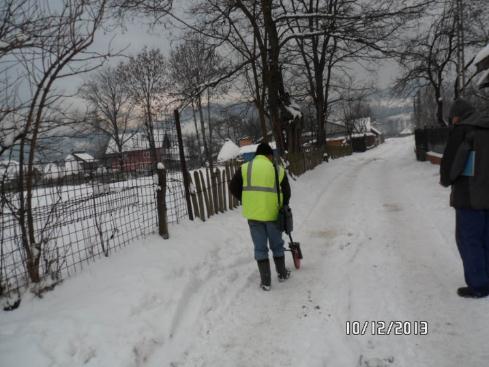 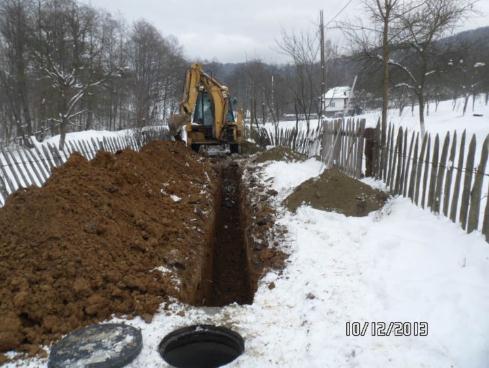 Retea apa Petrosani – Str. SalatrucRetea apa Petrosani – Str. Salatruc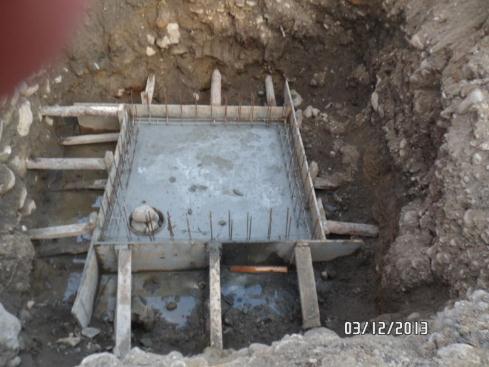 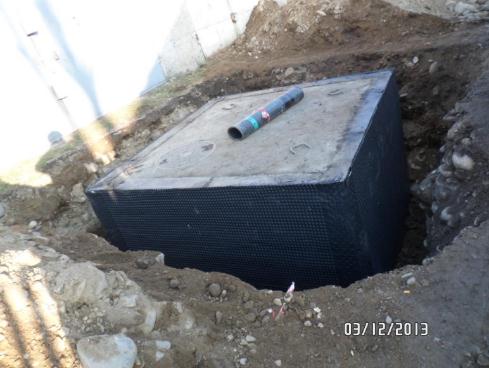 Canalizare Petrosani – Str. Gheorghe LazarCanalizare Petrosani – Str. Gheorghe Lazar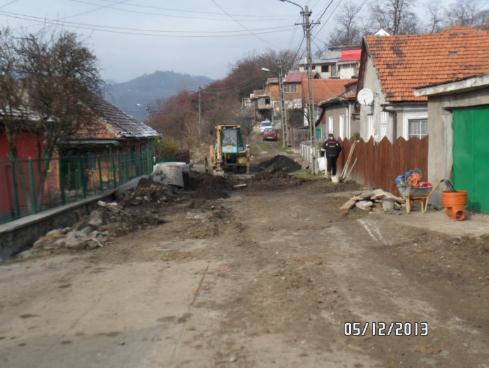 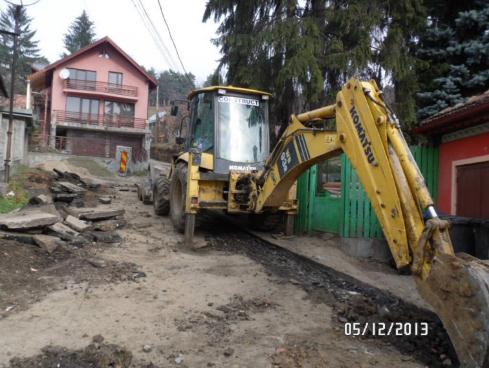 Canalizare Petrosani – Str. 1 DecembrieCanalizare Petrosani – Str. 1 Decembrie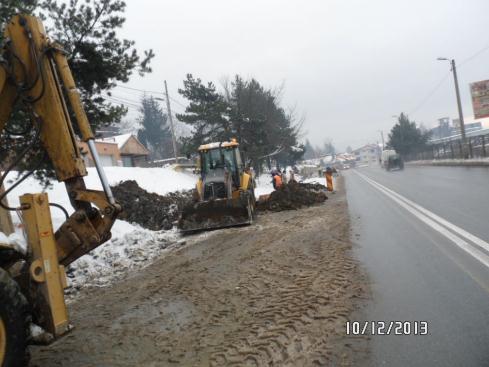 